Key Dates for Academic Year 2018-19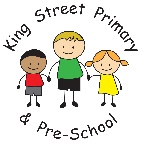 HALF TERM HOLIDAYHALF TERM HOLIDAYHALF TERM HOLIDAYMonday 25th February7.45School Re-OpensThursday 7th March9:30-12:00New Age Kurling festivalWednesday 21st February12.30 - 2.30Year 4 Sports Skills TournamentThursday 7st MarchALL DAYWorld Book DayThursday 7th March9:00-12:00New age Kurling festivalFriday 8th March2:00Mothers’ Day Afternoon TeaSaturday 9th March – Friday 15th MarchFull weekYear 6 children Skiing in France.Monday 11th march – Friday 15th MarchFull WeekScience and STEM curriculum activities weekFriday 15th March1:15Year 4 reflection visit to churchFriday 15th MarchAll dayComic relief Monday 18th March 20184pmFull Governing Body MeetingWeek beginning Monday 18th March3.15 – 6.00Parents’ Evening for children in Year 1-6 These will be bookable online via eschools website. Please check you have a login.Wednesday 20th March10AM2PMNursery and Reception- Stay and play (parent) session. Come and work and play alongside your child and chat to staff about their progress.Monday April 1st- Friday 5th AprilAll weekAutism awareness week- children will take part in activities within classrooms.Tuesday 2nd April9:30-12:00Year 5 & 6 Netball FestivalFriday 5th April 11.00AM1:30PM5.45Easter Service at St. Andrew’s ChurchFamily Easter craft afternoon. School Closes for Easter HolidaysEASTER HOLIDAYSEASTER HOLIDAYSEASTER HOLIDAYSTuesday 23rd April7.45School Re-OpensMonday 29th AprilALL DAYCricket roadshow workshops across schoolMonday 6th MayALL DAYMay Day Bank Holiday – School ClosedMonday 13th – Thursday 16th MayKey Stage 2 SATs WeekFriday 17th May1:15Year 5 reflection visit to churchMonday 20th May- Thursday 24th MayAll 4 daysHealth and wellbeing activities weekTuesday 21st May 9:30-12:30Year 5 & 6 Athletics eventThursday 23rd May5:45School closes for half term holidayFriday 24th MayAll daySchool Closed for CPD (Training) HALF TERM HOLIDAYHALF TERM HOLIDAYHALF TERM HOLIDAYMonday 3rd June7.45Schools Re-OpensFriday 7th June1:15Year 6 reflection visit to churchFriday 14th June9:30-11:30Year 5 & 6 Multi Skills eventFriday 14th June2.00Fathers’ Day EventWednesday 26th June1.00 – 3.00Reception, Year 1 & 2 Sports DayThursday 27th June 20171.00 – 3.00Year 3, 4,5 & 6  Sports DayMonday 1st July- Friday 12th July2 full weeksInternational studies and activities.Week beginning Monday 15th July 3.00 – 6.00Parents Evenings available upon request Tuesday 16th July6:00Year 6 leavers’ Assembly evening performanceWednesday 17th July1.30Year 6 Leavers’ Assembly- Matinee performanceThursday 18th July6.00Year 6 SleepoverFriday 19th July5.45School Closes for Summer HolidaySUMMER HOLIDAYSSUMMER HOLIDAYSSUMMER HOLIDAYSTuesday 3rd SeptemberAll DaySchool closed -training day (Holiday club will be offered)Wednesday 4th September School re opens for teaching.